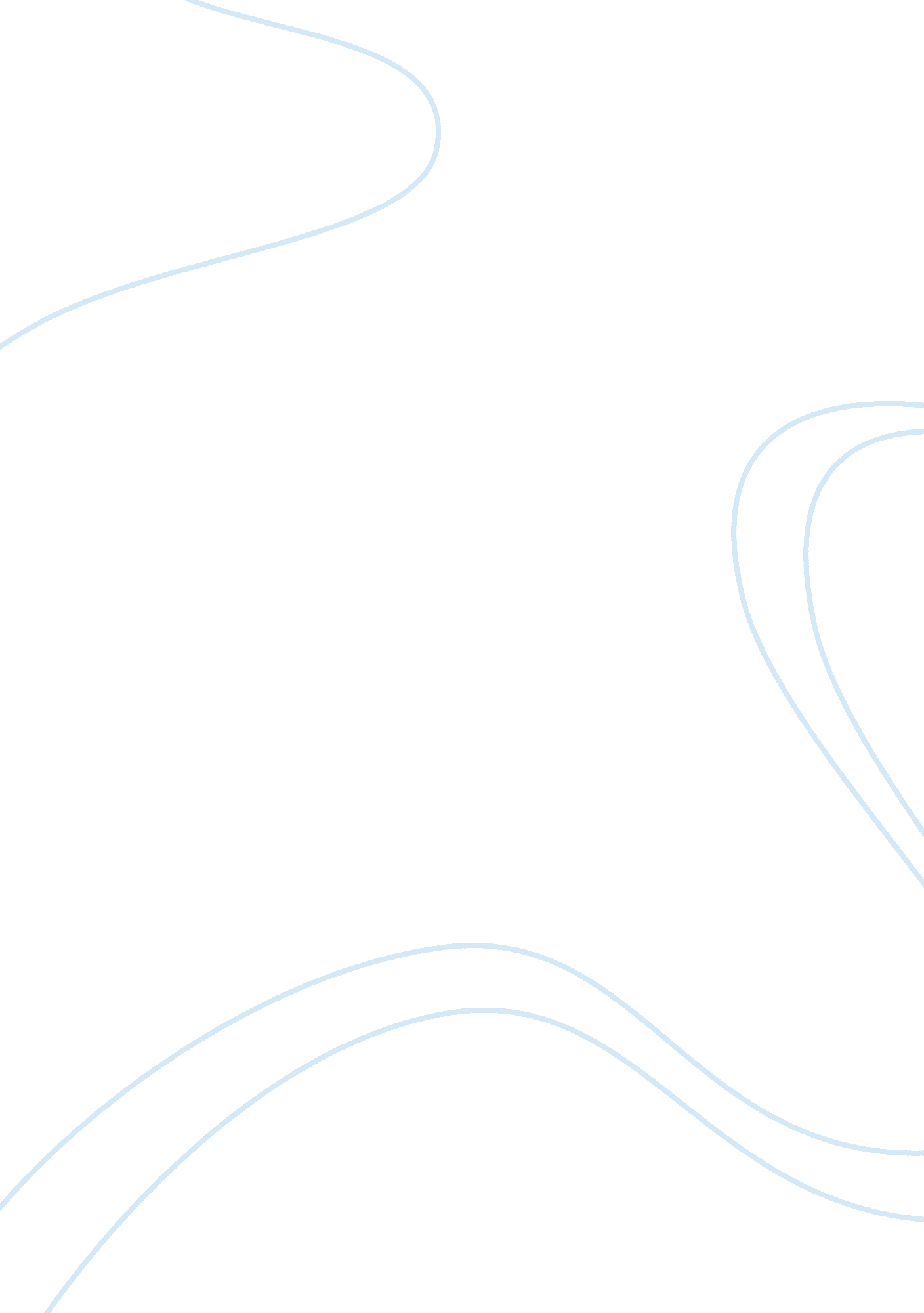 Free essay on nursing shortageBusiness, Strategy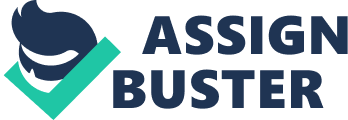 Good health is a necessity for the lives of all human beings. This health needs to be kept in the best state constantly. The medical facilities are the institutions that are responsible for helping human beings in maintaining this life. In the medical facilities there are different departments that are assigned the different jobs of making sure that the human body stays in the best position. There are different departments such as the nursing department, the surgery department as well as the treating department. The nursing department has the largest number of employees who mainly consist of nurses. The nurses aid in making sure that the doctors have the best time in ensuring that the lives of human beings is taken care of in the best way. However, over the past few years, the nursing department has been constantly falling into problems with the other different departments and as a result, employees are falling out of the nursing department and those who are expected to join this discipline are becoming more disinterested. This is because of the different things that happen in the different nursing departments that the students happen to see. This has created series of problems for the provision of quality healthcare worldwide. However, this situation can still be salvaged through effective strategies and institutions that will propagate these strategies. 
There has been a large gap between the work that the nurses do and the work that they are perceived to be doing. Over the past years, the work that is always assigned to the nurses has always been unclear. They tend to be assigned more than the pay that they receive. They are involved in more diverse roles such as in surgery that they are not compensated for. In this profession, the main talking point that creates problems in the nurses is the rules that are present for the profession. In this profession, the rules are not that tight and they allow the diversification of the type of work that the nurses do. With the little payments that they receive, the nurses become unsatisfied in what they do and most of them have moved out of the profession to seek greener pastures elsewhere. With this happening, the nurses feel that they are being exploited and that they do not acquire the compensation that they need from the excess work that they do. The nurses shift their goals and move to make their lives better. This has led to major migrations of nurses from their jobs to other jobs as they seek satisfaction in their lives. This has been a major problem in many countries across the world. The quality of medical care that is available to the human beings has been deteriorating with time. This has led to governments trying to find solutions into solving this problem. Different governments as well as humanitarian groups have come together into discussing what they can do to solve these major problems that have been affecting the lives of human beings. This migration of the nurses has been costly form many people. The few who are remaining are strained by the economy as they supposed to look for great and quality health care. 
There are different strategies that have been proposed that would help alleviate this problem that affects the nursing professional sector. The implementation of tax reforms that would help reduce the amount of tax that the nurses pay. This should come with the pay rise that would match the amount of work that the nurses do. This can also be done through the increase of the federal funding that is offered to the nurses. This will need an approval from the legislative arm of the government. The government is responsible to ensure that the rights of its citizens are kept and that the different work groups receive what they require for the best labour provision. This method is easy to implement. However, there are several disadvantages that are associated with this method of solving the different work related problems for nurses. For the federal government to implement this there is the need for the government to devise ways of acquiring the excess funds that will be used to pay the nurses. This probably will work if the remaining citizens are taxed. 
However, there is a recommended way of solving this problem. This way involves the career shadowing for the students who are in lower institutions. This involves the orientation of students into what is entailed in the nursing professional field. The students are taken into different hospitals around the neighborhood. This process has been known into providing a lasting solution to this problem. This has been proved previously since there has been a large increase in the number of students that join the higher learning institutions where they acquire the necessary teachings of nursing. This method involves different students being taken into the nursing work places. This creates interest in those who aim at working in the nursing professional areas. The best way into ensuring that these problems are solved involves an integration of different methods such that different strategies are used concurrently to make sure that the nurses receive the best conditions available for their particular profession. 
The combination of these strategies ensures that different nursing departments receive the best conditions for their work. The contract decisions must be renewed by the government in conjunction with the labor unions so that their rights are fulfilled to the letter. The more the students are made to embrace the positive side of the nursing profession, many will join it. The government will then end the miseries that the nurses go through. This is the best way as it invests in making aspiring students of nursing. This way then creates an urge in the students in making sure that they make the nursing profession a priority rather that when the government pushes the people to return to the professions. 
In conclusion, the problem of nursing has been there for a long time. This has been due to the fact that the profession of nurses has not been that spelled out. The nurses end up working more than they are paid to do. There have been ways that have been designed in the past though these methods have not helped that much. This has led to different people as well as institutions into mind boggling the best ways that are available in solving this problem. The process of making the students have an interest in nursing has helped in ensuring that the nursing shortage menace is curbed. The government together with the learning institutions should ensure that this goal is achieved. Works Cited Cowen, Perle S, and Sue Moorhead. Current Issues in Nursing. St. Louis, Mo: Mosby Elsevier, 2011. Print. 
Ferguson, Vernice, and Kay Ball. The Nursing Shortage: Dynamics and Solutions. Philadelphia, PA: W. B. Saunders, 2007. Print. 
Huston, Carol J. Professional Issues in Nursing: Challenges & Opportunities. Philadelphia: Lippincott Williams & Wilkins, 2006. Print. 
The Nursing Shortage: Situation & Solutions. Kansas City, Mo: The Association, 2008. Print. 